К А Р А Р                                                        ПОСТАНОВЛЕНИЕ«18» октябрь  2022 й.                        №40                       «15» октября 2022 г.О присвоении  адреса земельному участку       Руководствуясь Федеральным законом от 06.10.2003 №131-ФЗ "Об общих принципах организации местного самоуправления в Российской Федерации", Федеральным законом от 28.12.2013 №443-ФЗ "О федеральной информационной адресной системе и о внесении изменений в Федеральный закон "Об общих принципах организации местного самоуправления в Российской Федерации", Правилами присвоения, изменения и аннулирования адресов, утвержденными Постановлением Правительства Российской Федерации от 19.11.2014 №1221, Приказом Минфина России от 05.11.2015 №171н «Об утверждении Перечня элементов планировочной структуры, элементов улично-дорожной сети, элементов объектов адресации, типов зданий (сооружений), помещений, используемых в качестве реквизитов адреса, и правил сокращенного наименования адресообразующих элементов»,  ПОСТАНОВЛЯЮ:Присвоить следующий адрес:1. Земельному участку с кадастровым номером 02:53:140501:351 присвоить    адрес:Российская Федерация, Республика Башкортостан, Шаранский муниципальный район, сельское поселение Базгиевский сельсовет, деревня Новый Тамьян, улица Центральная, земельный участок 13А,2. Разместить сведения об адресах объектов адресации в Государственном адресном реестре.3. Контроль за исполнением настоящего Постановления оставляю за собой.Глава  сельского поселения                               Т.А.ЗакировБашкортостан РеспубликаһыныңШаран районымуниципальрайоныныңБазгыяауыл СоветыауылбиләмәһеХакимиәтеҮҙәк урам, 50, Базгыя аулыШаран районыБашкортостан РеспубликаһыныңТел./факс(347 69) 2-42-35,e-mail: bazgss@yandex.ruhttp://www.bazgievo.ru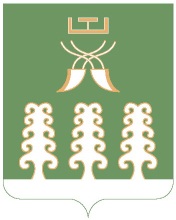 Администрация сельского поселенияБазгиевский сельсоветмуниципального районаШаранский районРеспублики Башкортостанул. Центральная, д.50, с.Базгиево, Шаранскогорайона, Республики БашкортостанТел./факс(347 69) 2-42-35,e-mail: bazgss@yandex.ruhttp://www.bazgievo.ru